附件1省内转考流程图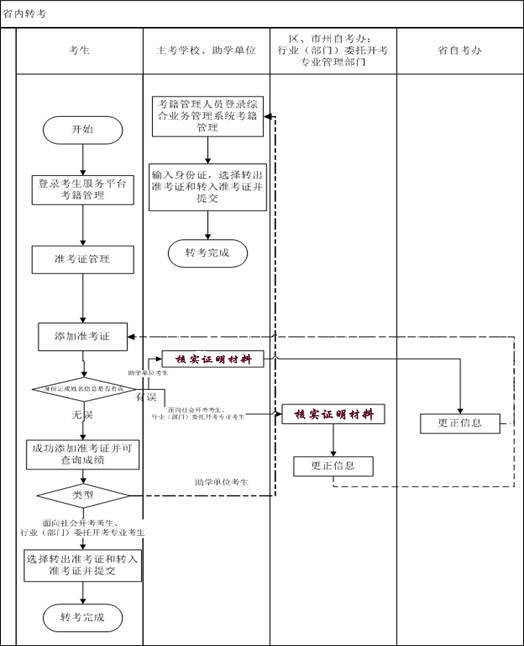 